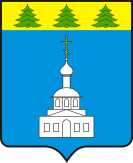 АДМИНИСТРАЦИЯ ЗНАМЕНСКОГО РАЙОНА ОРЛОВСКОЙ ОБЛАСТИПОСТАНОВЛЕНИЕ « 24 » февраля 2022 года                                                                                                     № 93       с. ЗнаменскоеВ соответствии с федеральными законами от 21 декабря 1994 года № 68-ФЗ «О защите населения и территорий от чрезвычайных ситуаций природного и техногенного характера», от 06 октября 2003  года № 131-ФЗ «Об общих принципах организации местного самоуправления в Российской Федерации», постановлением Правительства Российской Федерации от 30 декабря 2003 года № 794 «О единой государственной системе предупреждения и ликвидации чрезвычайных ситуаций», Законом Орловской области от 09  марта 2006 года  № 588-ОЗ «О защите населения и территории Орловской области от чрезвычайных ситуаций межмуниципального и регионального характера», постановлением Правительства Орловской области от 24 сентября .2014 года № 294 «Об утверждении Положения об Орловской областной территориальной подсистеме единой государственной системы предупреждения и ликвидации чрезвычайных ситуаций»  в целях осуществления на территории Знаменского района единой государственной политики по обеспечению безопасности жизнедеятельности населения, защите жизни и здоровья людей, сохранению материальных и культурных ценностей от последствий аварий, катастроф, стихийных и экологических бедствий, предупреждения ЧС и организации работ по их ликвидации, совершенствования структуры органов управления районного звена Орловской областной территориальной подсистемы РСЧС, Администрация Знаменского района Орловской областиПОСТАНОВЛЯЕТ:Утвердить Положение о создании при Администрации Знаменского района Орловской области  постоянно действующего органа управления, уполномоченного на решение задач в области гражданской обороны, защиты населения и территорий от чрезвычайных ситуаций, согласно приложению.         2. Считать утратившим силу постановление Администрации Знаменского района Орловской области от 30 марта 2018 года № 102  «Об утверждении Положения о постоянно действующем органе управления, уполномоченном на решение задач в области гражданской обороны, защиты населения и территорий от чрезвычайных ситуаций».         3. Главному специалисту по организации и осуществлению мероприятий по ГО и ЧС (О.И. Давыдова) предоставить электронную версию настоящего постановления в отдел организационно-кадровой работы и делопроизводства для размещения на официальном сайте администрации Знаменского района в сети «Интернет».4. Контроль за исполнением постановления оставляю за собой.Глава  Знаменского района                                              С.В. СемочкинПриложение к постановлению Администрации Знаменского районаОрловской областиот «24» февраля 2022 г. № 93ПОЛОЖЕНИЕо создании при Администрации Знаменского района Орловской области постоянно действующего органа управления, уполномоченного на решение задач в области  гражданской обороны защиты населения и территорий от чрезвычайных ситуаций1.Общие положения1.1. Настоящее  Положение разработано  в соответствии с федеральными законами от 2 декабря 1994 года  № 68-ФЗ «О защите населения и территорий от чрезвычайных ситуаций природного и техногенного характера», от 12 февраля 1998 года  
№28-ФЗ «О гражданской обороне», постановлением Правительства Российской Федерации от 10 июля 1999 года № 782 «О создании (назначении) в организациях структурных подразделений (работников), уполномоченных на решение задач в области гражданской обороны», методическими рекомендациями, разработанными МЧС России на основании Федерального закона от 06 ноября 2003 года № 131-ФЗ «Об общих принципах организации местного самоуправления в Российской Федерации», и определяет порядок выполнения особых функций органом управления, уполномоченным на решение задач в области гражданской обороны, защиты населения и территорий от чрезвычайных ситуаций в Знаменском районе (далее - структурное подразделение).1.2. В своей деятельности орган, уполномоченный на решение задач в области ГОЧС, должен руководствоваться Конституцией Российской Федерации, Федеральными законами, указами Президента Российской Федерации, постановлениями и распоряжениями Правительства Российской Федерации, приказами и директивами МЧС России в области гражданской обороны, настоящим положением и другими нормативно-правовыми актами по вопросам гражданской обороны. 2. Основные задачи2.1.	Участие в предупреждении и ликвидации последствий чрезвычайных ситуаций в границах Знаменского района Орловской области.2.2.	Организация и осуществление мероприятий по гражданской обороне, защите населения и территории Знаменского района  от чрезвычайных ситуаций природного и техногенного характера, включая поддержание в состоянии постоянной готовности к использованию систем оповещения населения об опасности, объектов гражданской обороны, создание и содержание в целях гражданской обороны запасов материально-технических, продовольственных, медицинских и иных средств.2.3.	Организация выполнения мероприятий по обеспечению безопасности людей на водных объектах, охране их жизни и здоровья.2.4.	Организация создания, содержания и деятельности спасательных служб и (или) аварийно-спасательных формирований на территории Знаменского района.3. Функциональные обязанностиОрган, уполномоченный на решение задач в области ГО и ЧС, в соответствии с возложенными на него задачами осуществляет следующие основные функциональные обязанности:3.1.	Разрабатывает предложения по реализации государственной политики в области гражданской обороны, защиты населения и территорий от чрезвычайных ситуаций, в установленном порядке вносит на рассмотрение главе администрации  и организациям, обеспечивающим выполнение задач в области гражданской обороны, предупреждения и ликвидации чрезвычайных ситуаций, пожарной безопасности, безопасности людей на водных объектах, предложения по совершенствованию работы в этих областях.3.2.	Осуществляет в пределах своих полномочий методическое руководство, обеспечивающее выполнение задач в области гражданской обороны, предупреждения и ликвидации чрезвычайных ситуаций, по определению состава, размещения и оснащения сил районного звена ОТП РСЧС.3.3.	Координирует в установленном порядке деятельность организаций, обеспечивающих выполнение задач в области гражданской обороны, предупреждения и ликвидации чрезвычайных ситуаций,   нештатных аварийно-спасательных формирований, а также организаций, имеющих уставные задачи по проведению аварийно-спасательных работ и действующих на территории Знаменского района.3.4.	Организует проведение мероприятий гражданской обороны, включая подготовку необходимых сил и средств.3.5.	Организует работу по созданию и поддержанию резервов финансовых средств и материальных ресурсов в интересах ГО, для ликвидации чрезвычайных ситуаций, а также первоочередного обеспечения населения в условиях чрезвычайных ситуаций.3.6.	Участвует в организации ликвидации муниципальных чрезвычайных ситуаций, в том числе на водных объектах (в границах территории Знаменского района).3.7.	Координирует работу учреждений сети наблюдения и лабораторного контроля в интересах гражданской обороны, а также за осуществление прогнозирования чрезвычайных ситуаций.3.8.	Обеспечивает в пределах своих полномочий готовность органа повседневного управления – ЕДДС Знаменского района, в том числе поддерживает в состоянии постоянной готовности к использованию по предназначению пунктов управления администрации Знаменского района.3.9.	Осуществляет организационное обеспечение деятельности Комиссии по предупреждению чрезвычайных ситуаций и обеспечению пожарной безопасности  Знаменского района.3.10.	Организует поддержание в готовности системы централизованного оповещения гражданской обороны.3.11.	Организует оповещение и информирование администрации района, организаций, обеспечивающих выполнение задач в области гражданской обороны, предупреждения и ликвидации чрезвычайных ситуаций, а также населения о приведении в готовность системы гражданской обороны, о возникновении (угрозе возникновения) чрезвычайных ситуаций и ходе ликвидации их последствий, об угрозе нападения противника и применения им средств массового поражения.3.12.	Организует взаимодействие с органами военного командования и правоохранительными органами при решении задач в области гражданской обороны, предупреждения и ликвидации чрезвычайных ситуаций.3.13.	Организует подготовку, переподготовку и повышение квалификации должностными лицами администрации района и организаций по вопросам гражданской обороны, предупреждения и ликвидации чрезвычайных ситуаций, пожарной безопасности и безопасности людей на водных объектах.3.14.	Организует разработку и внесение на рассмотрение главе района проектов нормативных правовых актов по вопросам гражданской обороны, защиты населения и территорий от чрезвычайных ситуаций, пожарной безопасности, безопасности людей на водных объектах.3.15.	Участвует, в установленном порядке, в исследовании причин, условий и последствий чрезвычайных ситуаций, а также в разработке мер, направленных на создание условий для успешной их ликвидации.3.16.	Участвует в работе комиссий по вопросам гражданской обороны, предупреждения и ликвидации чрезвычайных ситуаций.3.17.	Осуществляет организационно-методическое руководство по подготовке нештатных аварийно-спасательных формирований, обучению населения способам защиты от опасностей, возникающих при ведении военных действий или вследствие этих действий, а также способам защиты и действиям в условиях чрезвычайных ситуаций.3.18.	Участвует в проведении занятий, тренировок и учений по вопросам гражданской обороны, предупреждения и ликвидации чрезвычайных ситуаций с силами и средствами районного звена ОТП РСЧС, различными категориями населения.3.19.	Осуществляет организационно-методическое руководство по созданию и организации деятельности добровольной пожарной охраны в поселениях, ее взаимодействия с другими видами пожарной охраны.3.20.	Осуществляет организационно-методическое руководство по обучению населения мерам пожарной безопасности.3.21.	Готовит  предложения по отнесению территорий к группам по гражданской обороне.3.22.	Организует мероприятия по поддержанию в готовности убежищ и иных объектов гражданской обороны, создании и содержании, в целях гражданской обороны запасов материально-технических, продовольственных, медицинских и иных средств.3.23.	Принимает участие в организации приема эвакуированного населения, материальных и культурных ценностей, их размещения.3.24.	Организует подготовку предложений по развертыванию лечебных и других учреждений, необходимых для первоочередного обеспечения пострадавшего населения.3.25.	Организует подготовку предложений по привлечению сил и средств к ликвидации чрезвычайных ситуаций.3.26.	Участвует в подготовке предложений по разработке мобилизационного плана экономики района в части, касающейся мероприятий гражданской обороны.3.27.	Участвует в организации мероприятий по поддержанию устойчивого функционирования экономики в военное время.3.28.	Участвует в подготовке предложений по разработке мероприятий по предупреждению и тушению пожаров, предупреждению гибели людей от пожаров.3.29.	Организует проведение мероприятий по обеспечению безопасности людей на водных объектах.3.30.	Принимает меры к выявлению, обобщению и распространению передового опыта по вопросам гражданской обороны, предупреждения и ликвидации чрезвычайных ситуаций, разрабатывает меры по совершенствованию этой работы.3.31.	Организует и проводит тематические совещания, семинары, конференции по вопросам гражданской обороны, предупреждения и ликвидации чрезвычайных ситуаций, обобщает и издает материалы по результатам этих мероприятий. 3.32.	Организует связь с общественностью и средствами массовой информации по вопросам своей компетенции.3.33.	Оказывает помощь образовательным учреждениям в программно-методическом обеспечении учебного процесса по вопросам гражданской обороны, предупреждения и ликвидации чрезвычайных ситуаций.3.34.	Участвует в рассмотрении писем, жалоб и заявлений граждан.4. Полномочия Орган, уполномоченный на решение задач в области ГО ЧС:4.1.  Оказывает помощь организациям по вопросам гражданской обороны, предупреждения и ликвидации чрезвычайных ситуаций.4.2. Запрашивает и получает  в установленном порядке от органов государственной статистики, организаций информацию и сведения, необходимые для выполнения возложенных задач.5. Руководство5.1.	Структурное подразделение  возглавляет начальник, назначаемый на должность и освобождаемый от должности, в установленном законодательством Российской Федерации порядке, главой администрации района.5.2.	Начальник структурного подразделения:5.2.1.	Организует работу подчиненного подразделения; 5.2.2.	Несет персональную ответственность за выполнение возложенных задач;5.2.4.	Вносит в установленном порядке предложения по совершенствованию структуры, штата (штатного расписания);5.2.5.	Вносит в установленном порядке на рассмотрение главе администрации района проекты правовых актов по вопросам гражданской обороны, защиты населения и территорий от чрезвычайных ситуаций, пожарной безопасности, безопасности людей на водных объектах, а также предложения по вопросам организации деятельности;5.2.6.	Участвует в распределении в установленном порядке выделенных финансовых средств и материальных ресурсов.Об утверждении положения о создании при Администрации Знаменского района Орловской области постоянно действующего органа управления, уполномоченного на решение задач в области гражданской обороны, защиты населения и территорий от чрезвычайных ситуаций